ПтицеводствоБоден, Жан-Кристоф. Риск нехватки основных компонентов: правила игры меняются. Как сохранить показатели продуктивности птиц с помощью пробиотиков / Жан-Кристоф Боден. – Текст (визуальный) электронный // Эффективное животноводство. – 2020. – № 5. – С. 66–68. – URL: https://elibrary.ru/item.asp?id=43832845 (дата обращения 01.09.2020)Сельманович, Л. А. Морфология позвонков цыплят-бройлеров кросса Росс-308 в постнатальном онтогенезе / Л. А. Сельманович. – Текст (визуальный) : электронный // Учёные записки учреждения образования Витебская ордена знак почета государственная академия ветеринарной медицины. – 2020. – Т. 56, № 2. – С. 51–54. – URL: https://www.elibrary.ru/item.asp?id=43063807 (дата обращения 02.09.2020)Научно обоснованы и изучены особенности морфологического строения костей осевого скелета цыплят-бройлеров кросса РОСС-308 в постнатальном онтогенезе, что позволяет целенаправленно воздействовать на рост и развитие костной ткани. Рост и развитие организма не идут параллельно с одинаковой скоростью: в одни периоды жизни преобладают количественные изменения - рост, в другие - качественные изменения - дифференцировка. Формирование костной ткани идет интенсивно, достигая высоких показателей, что обеспечивает максимальное наращивание мышечной массы. Установлены основные периоды интенсивного роста и формирования позвонков цыплят-бройлеров.Федорова, Е. С. Современное состояние и проблемы племенного птицеводства в России (обзор) / Е. С. Федорова, О. И. Станишевская, Н. Ю. Дементьева. – Текст (визуальный) : электронный // Аграрная наука Евро-Северо-Востока. – 2020. – Т. 21, № 3. – С. 217–232. – URL: https://www.elibrary.ru/item.asp?id=42994338 (дата обращения 21.09.2020)Современное птицеводство в России является одной из самых динамично развивающихся отраслей сельского хозяйства, но благополучие отрасли почти полностью зависит от поставок племенного материала из-зарубежа. В России практически отсутствует своя племенная база как в яичных, так и в мясных промышленных кроссах кур. Большая часть отечественных кроссов, занимавших лидирующие позиции в российском птицеводстве, в настоящее время утрачены. Более 90 % племенной птицы промышленных линий в России импортируется. Зарубежные селекционно-генетические компании объединяются в транснациональные холдинги, занимающиеся мультивидовым разведением сельскохозяйственных животных, что позволяет им не зависеть от конъюнктуры рынка в отрасли. Обратная сторона такой консолидации в мировом масштабе - снижение генетического разнообразия птицы и высокий уровень инбридинга в промышленных линиях кур. В данных условиях имеется реальная биологическая опасность для существования этих линий из-за потенциальной восприимчивости «монокультур» к новым заболеваниям, что может уничтожить или же сильно навредить генетически однородной популяции...Выращивание и кормление молоднякаВасилевич, Ф. И. Безопасность мяса цыплят-бройлеров при использовании в рационе белковых гидролизатов отечественного производства / Ф. И. Василевич, В. М. Бачинская, Н. А. Бачинская. – Текст (визуальный) : электронный // Российский журнал проблемы ветеринарной санитарии, гигиены и экологии. –2020. – № 2 (34). – С. 142–146. – URL: https://www.elibrary.ru/item.asp?id=43127272 (дата обращения 10.09.2020)В статье представлены материалы по производственному испытанию кормовой добавки Абиотоник на птицефабрике СГЦ «Загорское ЭПХ», а также результаты изучения показателей безопасности мяса и содержания макро- и микроэлементов в красной и белой мышечной ткани цыплят-бройлеров кросса Смена-8.Папуниди, Э. К. Влияние БАД на качественные характеристики мяса цыплят-бройлеров при промышленном выращивании / Э. К. Папуниди, Л. Ф. Якупова, Н. В. Николаев. – Текст (визуальный) электронный // Учёные записки Казанской государственной академии ветеринарной медицины им. Н.Э. Баумана. – 2020. – Т. 242, № 2. – С. 121–124. – URL: https://elibrary.ru/item.asp?id=42971039 (дата обращения 03.09.2020)В статье рассматриваются вопросы, касающиеся повышения качественных показателей мяса в процессе промышленного выращивания цыплят-бройлеров. Производство экологически безопасной и высококачественной продукции птицеводства, которая удовлетворяла бы потребность населения во всех необходимых организму биологически активных веществах, является одной из основных задач, стоящих на сегодняшний день перед специалистами, занятыми в сельском хозяйстве. При этом главной составляющей частью качества мяса, являются высокие потребительские показатели, и в первую очередь его биологическая ценность. Целью нашей работы было изучение влияния биологически активных добавок на органолептические показатели мяса птицы и его химический состав.Хазиахметов, Ф. С. Пробиотики в рационах молодняка сельскохозяйственной птицы / Ф. С. Хазиахметов, А. Ф. Хабиров. – Текст (визуальный) электронный // Учёные записки Казанской государственной академии ветеринарной медицины им. Н.Э. Баумана. – 2020. – Т. 242, № 2. – С. 191–197. – URL: https://elibrary.ru/item.asp?id=42971052 (дата обращения 03.09.2020)В статье представлены результаты использования пробиотиков при выращивании индюшат, утят-бройлеров, гусят-бройлеров и цыплят-бройлеров. Использование в рационах индюшат пробиотика «Витафорт» в дозе 0,5 мл (107 КОЕ/г) на 1 кг живой массы и пробиотика «Лактобифадол» в дозе 0,2 г на 1 кг живой массы; использование пробиотика «Витафорт» в дозе 0,5 мл в расчете на 1 кг массы тела и пробиотика «Лактобифадол» в дозе 0,2 г на 1 кг массы тела при выращивании утят-бройлеров; использование пробиотика «Бациспецин» в дозе 108 КОЕ/мл в дозе 1 мл на 1 кг живой массы гусят-бройлеров способствовало росту количества лактобактерий и бифидобактерий в кишечнике и сокращению популяции патогенной и условно-патогенной микрофлоры. Результаты проверки показали, что включение их в рацион кормления молодняка сельскохозяйственной птицы способствует повышению уровня рентабельности их выращивания на 5,1-14,7 %.Водоплавающая птицаКопылова, С. В. Влияние гидропонной зелени на продуктивные качества гусей родительского стада / С. В. Копылова, Р. Р. Гадиев. – Текст (визуальный) : электронный // Российский электронный научный журнал. – 2020. – № 2 (36). – С. 176–186. – URL: https://www.elibrary.ru/item.asp?id=42771985 (дата обращения 03.09.2020)Зеленый корм является естественным рационом для скота и птицы, поэтому остаточное его производство для удовлетворения текущего спроса становится актуальной проблемой на сегодняшний день. Использование естественных пастбищных угодий влечет за собой дефицит зеленого корма, что приводит к необходимости применять различные способы искусственного производства зелени. Одним из таких способов может стать гидропонное выращивание зеленой травы в качестве корма для животных. Введение в рацион гидропонного зеленого корма, обогащенного витаминами и минералами, позволяет повысить продуктивность животных и улучшить общее состояние здоровья. В представленном материале приведены результаты комплексных научных исследований по анализу воздействия гидропонной зелени в различной дозировке (20, 25, 30, 35% от массы всего рациона) на реализацию репродуктивных качеств гусей родительского стада. Методологической основой исследований послужили ранее проведенные работы зарубежных и отечественных ученых по изучаемой теме.Погосян, Д. Г. Применение различных вкусоароматических добавок при откорме утят-бройлеров / Д. Г. Погосян, Р. Н. Тюрденев. – Текст (визуальный) электронный // Вестник Алтайского государственного аграрного университета. – 2020. – № 6 (188). – С. 101–107. https://www.elibrary.ru/item.asp?id=43005592 (дата обращения 21.09.2020)Представлены результаты исследований по влиянию разных видов вкусоароматических добавок на интенсивность роста и расход кормов при бройлерной технологии откорма утят. Установлено, что при откорме утят-бройлеров наиболее эффективным считается применение смеси фитодобавок (орегано, корица и красный перец) и органических кислот (лимонная и уксусная), что позволяет повысить среднесуточный прирост живой массы молодняка на 3 и 3,8%, снизить затраты корма на 1 кг прироста на 1,7 и 1,4% и увеличить убойный выход на 0,8 и 1,1%. Применение ароматизаторов рыбы, лосося и глутамат натрия целесообразно только в начальной стадии откорма. Использование сахара в сочетании с ароматизатором ванилином при откорме утят считается неэффективным.ПерепеловодствоИзменение массы тела и развитие внутренних органов перепелов при скармливании органического концентрата / Ф. К. Ахметзянова [и др.]. – Текст (визуальный) электронный // Учёные записки Казанской государственной академии ветеринарной медицины им. Н.Э. Баумана. – 2020. – Т. 242, № 2. – С. 12–17. – URL: https://elibrary.ru/item.asp?id=42971016 (дата обращения 03.09.2020)В современном мире с целью улучшения уровня рентабельности птицеводства особое внимание уделяется поиску нетрадиционных кормов для частичной замены традиционных дорогостоящих зерновых кормов в кормлении птицы. Именно поэтому исследования по изучению влияния введения в состав комбикорма органического концентрата на основе СПП на рост и развитие перепелов были проведены в условиях экспермеринтально-ветеринарной лаборатории (вивария) ФГБОУ ВО Казанская ГАВМ. Для проведения опыта были сформированы 5 групп перепелов: одна контрольная и 4 опытные. В ходе исследования перепелам контрольной группы скармливали основной рацион (ОР), а перепела опытных групп (I, II, III и IV) потребляли рацион, в котором часть комбикорма заменяли по массе на 10, 15, 20 и 25 % органического концентрата соответственно. По результатам исследований выявлено, что живая масса перепелов опытных групп (I, II, III и IV) к завершению опыта была на 1,18; 3,65; 9,05 (Р≤ 0,05) и 10,33% (Р≤0,005) ниже соответственно по сравнению с контролем. Кроме этого введение 10 % КСПП в состав комбикорма не оказало достоверного влияния на развитие внутренних органов перепелов.Сурепный и рыжиковый жмых в комбикормах для перепелов / Т. В. Селина, О. А. Ядрищенская, С. А. Шпынова, Е. А. Басова. – Текст (визуальный) электронный // Эффективное животноводство. – 2020. – № 5. – С. 26–27. – URL: https://elibrary.ru/item.asp?id=43832832 (дата обращения 01.09.2020)В статье представлены результаты выращивания перепелов породы фараон с использованием в комбикормах сурепного и рыжикового жмыха. Установлено влияние опытных комбикормов на рост, развитие, мясную продуктивность, качество мяса и экономическую эффективность.Составитель: Л. М. Бабанина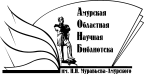 «Амурская областная научная библиотека имени Н.Н. Муравьева-АмурскогоОтдел формирования и обработки фондов